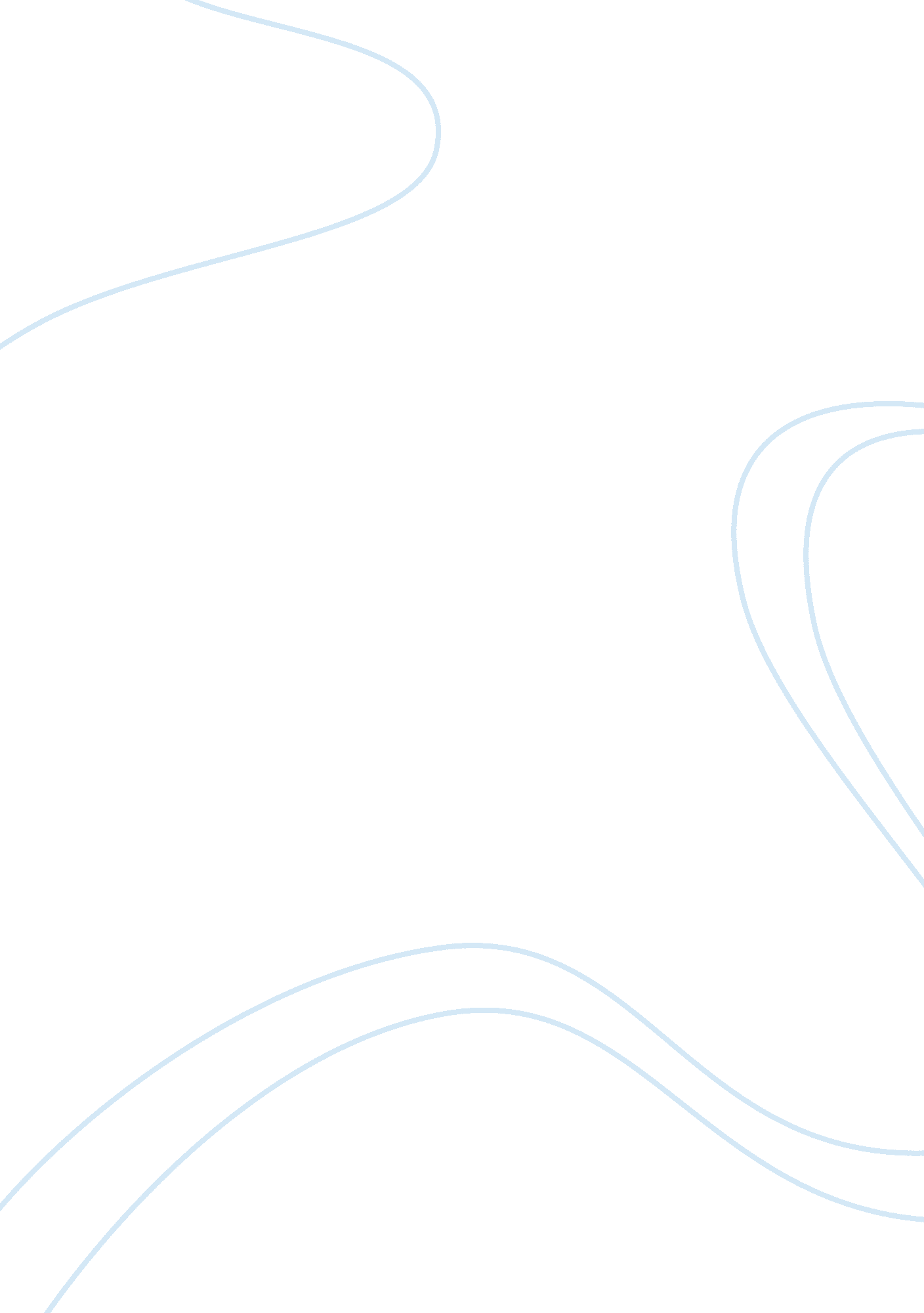 Environmental analysis and strategies business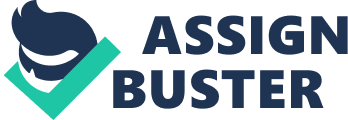 Contents 8. 0 Decisions and Recommendations This assignment will analyze how Apple Inc. relates its competencies to its environment, the impact of societal, environmental, ethical and corporate administration factors that are presently impacting Apple and how efficaciously Apple is pull offing these factors in order to accomplish its corporate aims. Steve Jobs and Steve Woznaik officially launched Apple Computer on April 01, 1976, Woz as a serious applied scientist and Jobs as the brash thought adult male and it is their induction that brought the Apple that the electronic lovers in the universe are proud of today. Today Apple with its extremely advanced and fancy designed merchandises became an American transnational corporation that designs and sells several advanced and originative merchandises. Apart from being present in US market, Apple sells its merchandises in United Kingdom, Australia, Japan, China, Italy, Germany, Canada and Switzerland. Its scope of merchandises varies from the simplest merchandises to the most epicurean 1s. Apple is the marketer of personal computing machines, which involve in their production line: MacPro, Macmini, MacBook, MackBook Air, MacBook Pro, iMac, Mac OS X. Apart from these Apple besides is the marketer of ready to hand media participants. Get downing from the: iPod touch, iPod authoritative, iPod nano, iPod shuffling, and Product ( RED ) -type of iPod. The iPhone is another outstanding merchandise which has been introduced to the market by Apple including iPhone, iPhone 3G ( the 3rd coevals iPhone ) , iPhone 3GS and the latest version iPhone 4. Furthermore, Apple provides media participant applications such as iTunes, Quick Time, Quick TimeGuide, Quick Time Player and Quick Time Pro, ILife, and iWork. Besides the company sells Apple Television and other accoutrements including Magic Mouse, keyboards and Cinema Displays. Further, iPad which is launched in the market late is one of the most advanced Apple merchandises. With the above merchandise line Apple is concentrating to fulfill personal consumer demands with its invention and believing otherwise schemes as critical key factors and its mark sections chiefly consist of professionals, pupils, corporate users and enterprisers 5. 0 Methodology This assignment is strictly based on secondary informations collected from cyberspace, internal studies, books, diaries and intelligence publications in the media. 6. 0 Environmental Analysis and schemes 6. 1 SWOT Analysis In order to happen out Apple ‘ s place and specify the scheme SWOT Analysis could be used as a strategic tool to happen out where the concern presently is and where it could be tomorrow concentrating on the strengths, minimising menaces, and taking the greatest possible advantage of chances available. Apple could besides utilize it to hold a better apprehension of the rivals, which can give the penetrations it need to craft a coherent and successful competitory place. Strengths Technical understanding -Integration with Microsoft merchandises lines and Intel processors demonstrated Apple ‘ s ability and willingness to accommodate to a diverse client base. Apple ‘ s proficient expertness is really dearly-won to copy specially when it exists within the socially complex entrepreneurial civilization of Apple. Fiscal verve – Apple ‘ s hard currency militias remained robust and stable despite dead market portion growing in both computing machine hardware and package. Apple exploited this by defying market force per unit areas to cut down costs, tightly incorporating merchandise bundles, and organizing strategic confederations ( i. e. procuring the backup of all major music distributers in the support of iTunes ) . Brand trueness – Apple maintains the strongest trade name trueness in the market. Apple is about design, their electronic merchandises are fashionable, their advertisement is fashionable, and their hardware and package are fashionable. Such trade name trueness is highly dearly-won and time-consuming to copy. Innovative Technology _ Apple ‘ s well developed Research and Development Department enjoys competitory advantage in the progressively planetary market topographic point by supplying high quality and advanced merchandises to its clients ( i. e. Apple is presently the lone authorised shaper of hardware utilizing the Mac OS ) and most of the Apple ‘ s merchandises made the complex engineering easy to utilize and are client friendly. Failings Market portion – Apple has historically been strongest in the US geographical and educational perpendicular markets. With the educational market confronting fastening budget restraints and the US nearing a Personal computer impregnation point, Apple may necessitate to fire hard currency more rapidly and yield to market cost force per unit areas on its merchandises without a strategic invention, integrating, or divesture. China is the universe ‘ s largest Mobile market and already Apple ‘ s second-biggest market overall, but the house has been losing land at that place to curve rival Samsung Electronics in smart phones ( Apple CEO in China mission to unclutter up jobs, 2012 ) . Social Network -With the application “ Ping ” Apple tried to come in in to the societal web but Apple with its societal web based around iTunes music, GameCenter, societal gambling service are n’t immense hits. It could hold made “ Pinging ” more utile by stop uping it into non-music iTunes media, like apps and picture besides it should incorporate Facebook or any other societal webs into its merchandises as some Android devices or Microsoft ‘ s Windows Phone have done. Steve Jobs – Occupation is surely a valuable, rare, and hard to copy resource that Apple to the full exploits. He had a singular prevision for foretelling what consumers wanted. In his absence his aggressive thrust to convey advanced visions to life was perceptibly absent and distressingly felt by stakeholders. Therefore, Apple ‘ s policy entirely to trust on Job ‘ s was non a healthy long term scheme for prolonging its success. Opportunities Consumer electronics – Apple with its success of the iPod and iTunes, entered the consumer electronics market by spread outing the iTunes concept to downloadable nomadic phone characteristics and films ( podcasts ) . The door is now unfastened to develop new and potentially profitable strategic confederations with peripheral constituent makers and media transmittal giants ( Disney, TBS, Verizon, etc. ) . Personal computer hardware and package market growing – With cross-licensing of operating system platforms in topographic point, Apple entered the high-volume concern environment traditionally dominated by Windows-based Personal computers. Introduction of Intel-based processors prompted concerns replaced Personal computers with iMacs. In order to derive a degree of stableness and dependability Apple must set up themselves as a believable participant in concern desktop applications to get the better of the “ desktop publication ” stereotype. Extra bearers – Partnering with extra bearers could increase gross revenues of the iPhone ‘ s which would in bend encourage consumers to seek extra Apple merchandises Menaces Legal hazards – In a market that literally changes at the velocity of idea, patent and copyright violation hazards remain high. Equally long as operating systems and support package bundles continue to meet and stay comparatively easy to copy, present and future cases are inevitable. Competition – This menace occurs chiefly on two foreparts: Personal computer hardware/software and consumer electronics. For the same grounds discussed in the chances subdivision, the menace of imitate ( cloning, pirating, etc. ) additions Presently Apple phones are confronting cut- pharynx competition among South Korea ‘ s Samsung Electronics Co Ltd. Apple merchandises are undeniably cutting border, well-built and beautiful to look at, but finally they are trade goods that now face tough competition. In order to prolong in this competitory industry Apple must go on to prosecute merchandise distinction and economic systems of range. 6. 2 PEST Analysis A PEST is one of the models that help to understand market growing or diminution, concern place, possible and way for operations ( Kotler, 1998 ) . PEST analysis is besides utile when come ining a new market or get downing concern operations in a new state and helps to undertake mere premises and adapt rapidly and efficaciously to the worlds of the new environment. PEST besides ensures that company ‘ s public presentation is aligned positively with the powerful forces of alteration that are impacting concern environment ( Porter, 1985 ) . Political/Legal Influences: As most of the gross revenues of Apple are from outside America, bad international dealingss, wars and terrorist act might impact Apple ‘ s concern severely and besides most of its hardware and package constituents and merchandises are produced from outside U. S. , states like Ireland, Czech Republic, Korea and China are some major provinces and struggles between any of these provinces mayA have atrocious results for Apple. Apple about destroyed its concern in the late eightiess by prosecuting a suit against Microsoft claiming that Windows infringed the expression and feel of the Mac desktop metaphor. Rather than viing, it litigated and lost the conflict and eventually its market portion dwindled. However, last opinion in the planetary legal conflict on Friday August 24, 2012 a Tokyo tribunal dismissed Apple ‘ s claim that Samsung had infringed on its patent. Therefore patents are no longer a system of protection instead than they are a system of judicial proceeding that should hold clear schemes. Economic Influences: The planetary economic depression might hold huge impact on Apple. The rising prices rate is high, while there is n’t a important alteration on consumer ‘ s income and the unemployment rate has increased, taking consumers to pass less on ‘ luxury merchandises ‘ . Depreciation of U. S. dollar has non endangered Apple economically as it has purchased itself foreign currency, to minimise the economic effects of rising prices on U. S. dollar ‘ s. Depreciation has in fact increased its gross in the international market. Social Influences: Globalization includes the interaction of people worldwide, for which engineering plays the chief function. Today ‘ s universe can non be imagined without technological devices as computing machines, nomadic phones, cyberspace etc. Apple is globally seen as the King of engineering, non because of most usage, but quality and design. Music industry is another large societal influence, which over the last decennary has become practical and set itsA market to the internet. Apple holding developed the biggest practical media shop, iTunes, A is good in front any other competition of this way. Web buccaneering might be a menace though most authoritiess punish those behaviours. Hence, Apple ‘ s image portrays the modern person ‘ s life style, uniting functionality with design, taking to trade name designation and trueness. Therefore societal influences will hold a positive consequence on Apple. Technological Influences: The engineering market for computing machines and nomadic phones has become immense, adding more competition in the market. Besides engineering inventions and alterations are about asA fast asA visible radiation, therefore the merchandises lifecycle is really short. While Apple regained its top topographic point as the universe ‘ s largest smartphone seller in the 4th one-fourth, for last twelvemonth as a whole, it slipped to 5th topographic point in China, overtaken by ZTE. Apple ‘ s China smartphone market portion slid to 7. 5 per cent from 10. 4 per cent in July-September ( Apple ‘ s iPhone loses China market portion, CHINADAILY, 2012 ) . Investing mostly in Research and Product Development, Apple is on top of the market, sing advanced merchandises. This includes doing the work for the competition to follow, but it ‘ s still better because invention is aA large portion of the trade name and hasA shown to pay out. In order to avoid losing instances like Samsung, determinations to be made forbiding the copying and disproof of Apple merchandises by programming highly-advanced protection codifications into the package. 7. 0 Impact of societal, environmental, ethical, legal and administration issues on Apple and how Apple is bordering these issues in its scheme and operation Corporate administration argument has concerned the comparative virtues of the different systems, frequently with the premise that the Anglo-American system with stronger security markets and higher degrees of revelation represents a more advanced and efficient manner of corporate finance and administration, and taking to the decision that necessarily there will be either an early, or more gradual, displacement of the European and Asiatic systems of corporate administration towards the Anglo-American theoretical account ( Hansmann and Kraakerman 2001 ; McCahery et al 2002 ; Hamilton and Quinlan 2005 ) . At its most general degree, corporate administration can be conceived as a socially constructed force-field of drive and preventing forces that shape a house ‘ s strategic behavior ( Lewin, 1951 ) . A society ‘ s corporate administration system is portion of a broad institutional construction that regulates the relationship between the executives who control the organisation ‘ s resources and activities and those societal and economic stakeholders that possess a legitimate vested involvement in the house ‘ s activities ( Pfeffer and Salancik, 1978 ) . However, different paths were followed in this development and different finishs reached in corporate pattern, company jurisprudence, and associated institutional development of Anglo-American, European and Asiatic signifiers of corporate endeavor. In the instance of Anglo-American theoretical account of corporate administration it emphasizes the involvements of stockholders. It relies on a single-tiered Board of Directors that is usually dominated by non-executive managers elected by stockholders. Within this system, many boards include some executives from the company and Non-executive managers are expected to outnumber executive managers and keep cardinal stations, including audit and compensation commissions. In the United Kingdom, the CEO by and large does non besides serve as Chairman of the Board, whereas in the United States holding the double function is the norm. In U. S. both the populace and the authorities drama of import supervisory functions in the overall corporate administration system. Similarly Apple ‘ s Board of Directors oversees the Chief Executive Officer and other senior direction in the competent and ethical operation of Apple on a daily footing and assures that the long-run involvements of stockholders are being served. To fulfill the Board ‘ s responsibilities, managers are expected to take a proactive, focused attack to their places, and set criterions to guarantee that Apple is committed to concern success through the care of high criterions of duty and moralss ( Investor Relation Report 2012 ) . ( Investor Relation Report 2012 ) further provinces that the Board has adopted assorted commissions like the Audit and finance Committee, Compensation Committee and Nominating and Corporate Governance Committee charters and administration guidelines that, in concurrence with Apple ‘ s articles of incorporation and bylaws, organize the administration model for Apple. The administration construction is designed to further principled actions, effectual decision-making and appropriate monitoring of both conformity and public presentation. However there has been intense unfavorable judgment on Apple ‘ s corporate administration including Apple ‘ s old trust on independent coverage pattern, its ability to pull off its broader corporate image and its low degree of transparence. It does non let go of a sustainability study, it does non answer to the CDP studies and, until late, it besides did n’t unwrap the name of its providers or let a 3rd party to scrutinize the on the job conditions in its supply concatenation. Apple ‘ s tight clasp on inside informations of coming merchandises has often been capable to unfavorable judgment about its corporate administration, including runing with a little board and being penurious with revelations about the late CEO Job ‘ s deteriorating wellness issue. Samsung, Apple ‘ s most baleful rival, angered by patent cases counter sued Apple in Tokyo. While from Apple ‘ s point of position, taking legal action against rivals may look necessary as a agency of protecting invention but public sentiment may work otherwise. For transnational companies the legal triumph can frequently stop with a sort of zero sum game, go forthing it with a repute for haughtiness and insecurity. Apple will hold to worry more about future conflicts against rivals. Furthermore, it is believed that Apple ‘ s former CEO ever maintained that fiting the populace with the best engineering is worth more than anything. Therefore, it ‘ s high clip for Apple non merely integrate good administration and ethical statements but besides to get down being more strategically unfastened and ethical about the manner it does concern. Manufacturing Transportation Product usage Recycling Facilities ( Environment Report 2012, Apple Inc. ) Harmonizing to the installation study about Apple, since 2006 it has been working continuously to cut down nursery gas emanations ( GHG ) and Apple ‘ s scheme is to cut down energy, H2O ingestion and waste production. Furthermore it is seeking to pass on environmental, wellness and safety policy and plans to its employees and stakeholders ( Environment Report 2012 ) . In its Supplier Responsibility 2012 Progress Report, the company states it is “ committed to driving the highest criterions for societal duty throughout [ its ] supply base ” . It adds: “ We require that our providers provide safe on the job conditions, dainty workers with self-respect and regard, and utilize environmentally responsible fabrication processes wheresoever Apple merchandises are made. ” ( Supplier Responsibility Report 2012 ) However, during Apple ‘ s Chief Executive Tim Cook ‘ s visit to China in March 2012, an militant group based in Hong Kong published an unfastened missive, demanding that Apple guarantee nice working conditions at all its providers. Students & A ; Scholars noted Against Corporate Misbehaviour listed grudges cited by employees at Apple providers including “ poorness rewards ” and inordinate and forced overtime. They described their day-to-day modus operandi as work, eat and slumber and themselves as machines that repeated the same humdrum gesture for 1000s ( of ) times a twenty-four hours. ( Apple CEO in China mission to unclutter up jobs, REUTERS 2012 ) Though Apple claims it has a really progressive codification of behavior, it besides, as the New York Times reported, allows providers merely the slimmest of net incomes, which frequently consequences in providers seeking to cut corners, replacing expensive chemicals with less dearly-won options, or forcing their employees to work faster and longer. If Apple can non set up a strategic manner to prosecute with stakeholders it can non last in the long tally. Apple from non sharing information with Greenpeace about why Greenpeace got it incorrect about the power ingestion of Apple ‘ s North Carolina informations Centre to non reacting at first to Chinese environmental groups look intoing pollution issues in Apple ‘ s supply concatenation in China implied that Apple does n’t believe or is really loath to prosecute with stakeholders. Any major organisational alteration is accompanied by insecurity. The passage from Jobs ‘ attack to hiring and fire is bound to make uncertainness among employees, and in corporate environments uncertainness necessarily creates baneful manoeuvring. Therefore, It is expected the universe ‘ s most valuable company to take in all facets of societal duty and strive hard from inside, advancing trust and openness and unity. With all its success in the planetary market place, Apple doubtless has the ability to react and rectify these issues. Apple via its corporate schemes has taken action to turn to these issues. “ Traveling deep into our supply concatenation, we are now supervising conformity for over 700, 000 workers. In July, 97 per cent of worker hebdomads were compliant with the 60-hour upper limit work hebdomad specified in our codification ; this represents continued betterment from the 96 per cent that was reported in June. ” ( Supplier Responsibility Report 2012 ) Harmonizing to recent media coverage, Apple ‘ s new CEO announced that Apple is interested in developing a new vision, one which includes CSR and Apple is germinating the manner it perceives CSR. Developing a CSR scheme around neither a sense of duty nor computation but instead around certain chiseled character virtuousnesss is extremely effectual. In peculiar, unity, empathy and ardor, among others, are all critical factors and they need to be good coordinated and implemented. The new CSR enterprises should show both the company and its new CEO with a alone chance to advance an image of unity and to distinguish the new leading from that of the Jobs epoch and all Apple has to make is to turn to its CSR attack merely like an iPhone or iPad and update it. 8. 0 Decisions and Recommendations Apple has committed to convey the best personal calculating experience to pupils, pedagogues, originative professionals and consumers around the universe through its advanced hardware, package and internet offerings. It besides strives to do its clients Masterss of the merchandises and besides need to guarantee that its employees understand the vision and strive to make it. It has put systems in topographic point to enable smooth client interaction. It has put aims in topographic point to continuously travel frontward, implemented schemes to carry through these aims and ensured that the right selling, fiscal and operational constructions are in topographic point to use the schemes. While making this research I was able to understand how a planetary Company like Apple can work and hold different schemes in this competitory environment. I besides discovered its ability to stay competitory and stimulate client demand depends to a great extent on its ability to guarantee a go oning and timely debut of advanced new merchandises and engineerings to the market. Furthermore, it should beef up its dealingss between employees, director and the directing board and besides should quickly turn to the corporate administration and ethical issues under puting it. In decision, Apple must do important investings in research and development and should keep a important figure of patents and right of first publications. Many of the Apple ‘ s rivals seek to vie chiefly through aggressive pricing and really low cost constructions. If Apple is unable to go on to develop and sell advanced new merchandises with attractive borders or if other companies infringe on the its rational belongings ( i. e. like Samsung did late ) , Apple ‘ s ability to keep a competitory advantage could be negatively affected, its attempt to return back to figure one in the market will decrease and its fiscal status and operating consequences could be materially adversely affected. 